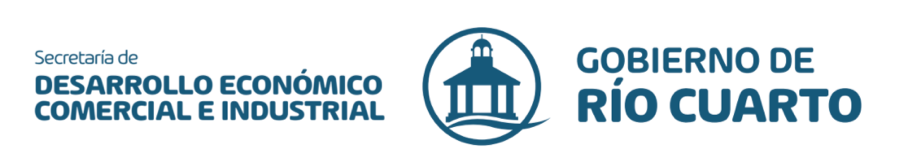 Formulario Solicitud de Lotes Parque Industrial Río CuartoIdentificaciónPersona FísicaApellido y Nombre:........................................................DNI:.............................Domicilio:............................................................................................................Ciudad:..................................................Provincia:.............................................Teléfono:...............................................Fax:......................................................e-mail:................................................................................................................Persona JurídicaDenominación o Razón Social:...........................................................................Inscripción R.P.C:...............................................................................................Domicilio:............................................................................................................Ciudad:..................................................Provincia:.............................................Teléfono:...............................................Fax:......................................................e-mail:................................................................................................................Página Web:........................................................................................................Nómina de los integrantes de la Sociedad (incluso Sociedad de Hecho)Antecedentes de la Empresa                                                       1- Actividad: ............................................................................................................................2- Breve Síntesis del Proceso Evolutivo de la Empresa3- Monto y Origen del Capital Financiero Nacional: $.................................................Extranjero: $..............................................País:..................................... 4- Referencias Comerciales y bancariasProyecto 1- Rama Industrial Metalmecánica: Alimenticia: Construcción: Otras:                            Especificar:............................................................2- Bienes a Producir (1) Indicar si es mercado Externo- Nacional – Regional3- Indicar si es: Industria Nueva: ...............................................Ampliación de una existente: ..........................Traslado de existente: ....................................Traslado y Ampliación de una existente:........   4- Tipo y plazos de construcción:5- Fecha probable de inicio de la construcción: ........../........../................ 6- Fecha probable de inicio de actividades en el PIRC:......../........./...............7- Servicios Públicos: 8- Compatibilidad de usos: 9 – Contaminación del Medio Ambiente:Residuos emitidos al aire: ............................................................................................................................Residuos evacuados: ............................................................................................................................Residuos introducidos en el suelo:............................................................................................................................Tratamiento de los residuos: ............................................................................................................................10- Inversiones a realizar11- Detalle de las principales máquinas y equipos a instalarse: 12- Personal a Ocupar:  13 - Necesidades de Transporte:Observaciones: Apellido y NombreDomicilioCargo DocumentoNombre o Razón social DomicilioTeléfonoProducto 2Producto 3Producto 4Producto 5Producto 6Denominación Denominación Marca RegistradaMarca RegistradaFlujo unid. a producirInicialFlujo unid. a producirFinal Mat. Prima básicaMat. Prima básicaOrigen Mat. Prima (1)Origen Mat. Prima (1)Subproducto Subproducto Comercialización (1)Comercialización (1)DescripciónCant.Superficie (mts2)Plazo Ejec. Total del ProyectoTotal del ProyectoInicial Futuro AguaLts / díaDesagües Cloacales Lts / díaPotencia Energía Eléctrica Kw.Consumo de Energía Eléctrica Kw / mesGas Mts 3 /mesOtros: IntensidadIntensidadIntensidadAlta MadiaNingunaRuidos Olores HumoVibraciones Residuos inflamables Residuos Explosivos Residuos Gaseosos tóxicosConceptoInicialFuturoTotalTerrenos Obras Civiles Instalaciones Maquinaria y equipoRodados Gastos de investigación Organización y puesta en marcha Otros activos fijos Total Nombre Descripción OrigenValor ÁreaCantidadCantidadÁreaInicialFuturoTotal Tipo de TransporteCantidad de personal Colectivo PúblicoColectivo Privado Movilidad Propia